2024 ambush FOOTBALL CAMPDate: July 9-11, 2022Tuesday – ThursdayTime: 5:00 – 7:00 pmLocation: HHS Practice FieldEligibility: Campers will be entering grades 9th – 12th Grades the 2024-25 school year.Equipment: Shorts, T- Shirt, and shoes/cleats.Insurance and medical care: Campers must have current medical insurance. Coaches with experience in treating athletic injuries will be present at all sessions. Please provide your family's insurance provider on the application form. Instruction: Football fundamentals and techniques will be taught for each level of athlete. Included in the football drills will be blocking, tackling, passing, running, and receiving. Coaches: Helena High Football Staff Cost: $50.00 -- Includes: T-SHIRT, GATORADE, and AWARDS. FAMILY RATE: 2 campers $85, 3 campers $120.  cut------------------------------------------------------------------------------------------------------------- cut Application FormPlayer Name: _________________________________________ PHONE: _______________ GRADE (NEXT FALL 2024): _______ T-Shirt Size (2XL, Xl, L, M, S) PERSON TO CONTACT IN CASE OF EMERGENCY: ________________________________ PHONE: ________________________________ I hereby register my student for the above-described camp and authorize the staff to direct him in participation in camp activities. My child has no medical or otherwise problems which may affect his ability to safely participate in this camp. The camp staff is authorized to attend to any health problem or injury my student may incur while attending camp. I will allow the involved hospital and/or doctor to administer the required treatment of an emergency condition. I also understand that all incurred costs are my personal responsibility if my child is injured. PARENT/GUARDIAN SIGNATURE: _____________________________________________ *Make Checks payable to Ambush Football Camp.   OR…***Venmo Payment to QR Code Below***Mail application form and payment to: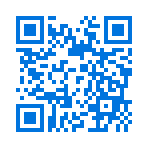 Dane Broadhead- Ambush Football Camp909 Expedition TRLHelena, MT 59602PLEASE WRITE ONE CHECK FOR MULTIPLE CAMPERS and PROGRAMS. For more information call (208)312-4924, or email at hhbengalfootball@gmail.com